XXX - заседание  4-созыва		КАРАР                                 					РЕШЕНИЕ   31 май 2019 й.        	                   №147                              31 мая 2019 г. Об утверждении Генерального плана сельского поселения Усть-Табасский сельсовет муниципального района Аскинский район Республики БашкортостанВ соответствии с Градостроительным Кодексом РФ, Федеральным законом от 06.10.2003 № 131-ФЗ «Об общих принципах организации местного самоуправления в Российской Федерации», Уставом сельского поселения Усть-Табасский сельсовет муниципального района Аскинский район Республики Башкортостан, рассмотрев результаты публичных слушаний и рекомендации  комиссии, в целях создания условий устойчивого развития территории сельского  поселения Усть-Табасский сельсовет муниципального района Аскинский район Республики Башкортостан, Совет сельского поселения Усть-Табасский сельсовет  муниципального района Аскинский район Республики Башкортостан р е ш и л:1. Утвердить Генеральный план сельского поселения Усть-Табасский сельсовет муниципального района Аскинский район Республики Башкортостан 2. Настоящее решение обнародовать путем размещения в сети общего доступа «Интернет» на официальном сайте http://www.ust-tabaska04sp.ru/ и на информационном стенде в здании Администрации сельского поселения Усть-Табасский сельсовет муниципального района Аскинский район Республики Башкортостан по адресу: д. Усть-Табаска, ул. Гагарина, д. 29.3. Контроль за исполнением данного решения возложить на постоянную комиссию Совета сельского поселения Усть-Табасский сельсовет муниципального района Аскинский район Республики Башкортостан по развитию предпринимательства, земельным вопросам, благоустройству, экологии и социально-гуманитарным вопросам.4. Настоящее решение вступает в силу со дня его официального опубликования.Председатель Совета сельского поселения Усть-Табасский сельсовет муниципального района Аскинский районРеспублики Башкортостан 							Г.Я. ФаершинаБАШҠОРТОСТАН РЕСПУБЛИКАҺЫАСҠЫН  РАЙОНЫМУНИЦИПАЛЬ РАЙОНЫНЫҢТАБАҪКЫ−ТАМАҠАУЫЛ СОВЕТЫАУЫЛ  БИЛӘМӘҺЕСОВЕТЫ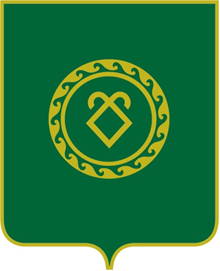 СОВЕТСЕЛЬСКОГО ПОСЕЛЕНИЯУСТЬ-ТАБАССКИЙ СЕЛЬСОВЕТМУНИЦИПАЛЬНОГО РАЙОНААСКИНСКИЙ РАЙОНРЕСПУБЛИКИ  БАШКОРТОСТАН